Jadłospis 2-5listopadDataRodzaj posiłkuMenuMenuMenu01.11PoniedziałekśniadanieDzień WolnyDzień WolnyDzień Wolny01.11PoniedziałekobiadZupa:01.11PoniedziałekobiadII danie:01.11PoniedziałekobiadAlergeny:  01.11Poniedziałekpodwieczorek02.11Wtorek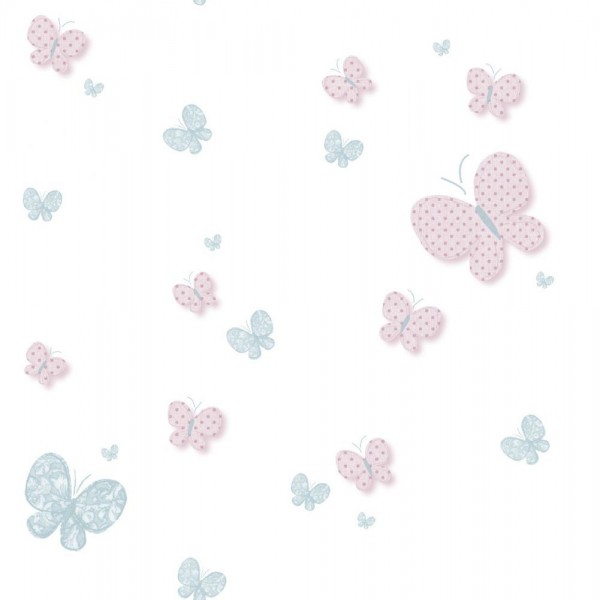 śniadanieChleb orkiszowy z masłem, serkiem almette z suszonymi pomidorami, herbata ( gluten, mleko i jego pochodne)Chleb orkiszowy z masłem, serkiem almette z suszonymi pomidorami, herbata ( gluten, mleko i jego pochodne)Chleb orkiszowy z masłem, serkiem almette z suszonymi pomidorami, herbata ( gluten, mleko i jego pochodne)02.11WtorekśniadanieMix owocówMix owocówMix owoców02.11WtorekobiadZupa:Zupa:Neapolitańska zupa z mięsem mielonym02.11WtorekobiadII danie:II danie:Kluski na parze z sosem czekoladowym02.11WtorekobiadAlergeny:Alergeny:zupa – seler, mleko i jego pochodne; II danie: gluten, mleko i jego pochodne)02.11WtorekpodwieczorekBułka z ziarnami domowy pieczony pasztet(gluten, jajo)Bułka z ziarnami domowy pieczony pasztet(gluten, jajo)Bułka z ziarnami domowy pieczony pasztet(gluten, jajo)03.11ŚrodaśniadanieChleb graham z masłem, pasztetem i ogórkiem kiszonym, herbata( gluten, mleko i jego pochodne)Chleb graham z masłem, pasztetem i ogórkiem kiszonym, herbata( gluten, mleko i jego pochodne)Chleb graham z masłem, pasztetem i ogórkiem kiszonym, herbata( gluten, mleko i jego pochodne)03.11ŚrodaśniadanieMix owocówMix owocówMix owoców03.11ŚrodaobiadZupa:Zupa:Rozgrzewająca zupa z marchewki imbirem i grzankami03.11ŚrodaobiadII danie:II danie:Spaghetti napoli z klipsikami mięsnymi03.11ŚrodaobiadAlergeny:  Alergeny:  zupa – seler, ; II danie: jajo, gluten03.11ŚrodapodwieczorekDrożdżówka z dynią i pomarańczą(gluten, mleko i jego pochodne, jajo)Drożdżówka z dynią i pomarańczą(gluten, mleko i jego pochodne, jajo)Drożdżówka z dynią i pomarańczą(gluten, mleko i jego pochodne, jajo)04.11CzwartekśniadanieChałka z masłem, kakao ( gluten, mleko i jego pochodne)Chałka z masłem, kakao ( gluten, mleko i jego pochodne)Chałka z masłem, kakao ( gluten, mleko i jego pochodne)04.11CzwartekśniadanieMix owocówMix owocówMix owoców04.11CzwartekobiadZupa:Zupa:Pomidorowa z ryżem04.11CzwartekobiadII danie: II danie: Schab duszony w sosie pieczeniowym, ziemniaki, sałatka z buraczków z koperkiem04.11CzwartekobiadAlergeny:Alergeny:zupa – seler,II danie: mleko i jego pochodne, gluten)04.11CzwartekpodwieczorekKiełbaski w cieście francuskim, herbata( gluten, mleko i jego pochodne)Kiełbaski w cieście francuskim, herbata( gluten, mleko i jego pochodne)Kiełbaski w cieście francuskim, herbata( gluten, mleko i jego pochodne)05.11Piątek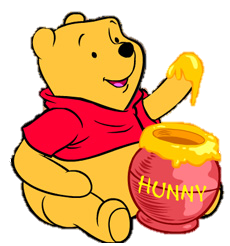 śniadaniePłatki kukurydziane z mlekiem / Chleb zbożowy z serem żółtym, ogórkiem zielonym, herbata ( gluten, mleko i jego pochodne )Płatki kukurydziane z mlekiem / Chleb zbożowy z serem żółtym, ogórkiem zielonym, herbata ( gluten, mleko i jego pochodne )Płatki kukurydziane z mlekiem / Chleb zbożowy z serem żółtym, ogórkiem zielonym, herbata ( gluten, mleko i jego pochodne )05.11PiątekśniadanieMix owocówMix owocówMix owoców05.11PiątekObiadPodwieczorekZupa:Zupa:Barszcz zabielany z ziemniaczkami05.11PiątekObiadPodwieczorekII danie:II danie:Rybka w sosie porowym, ziemniaczki, surówka z kiszonej kapusty z jabłkiem i marchewką05.11PiątekObiadPodwieczorekAlergeny:  Alergeny:  zupa – seler; mleko i jego pochodne; II danie: ryba, gluten, mleko i jego pochodne05.11PiątekObiadPodwieczorekKoktajl owocowy, biszkopty ( gluten, mleko i jego pochodne  )Koktajl owocowy, biszkopty ( gluten, mleko i jego pochodne  )Koktajl owocowy, biszkopty ( gluten, mleko i jego pochodne  )